                        Uscător aerodinamic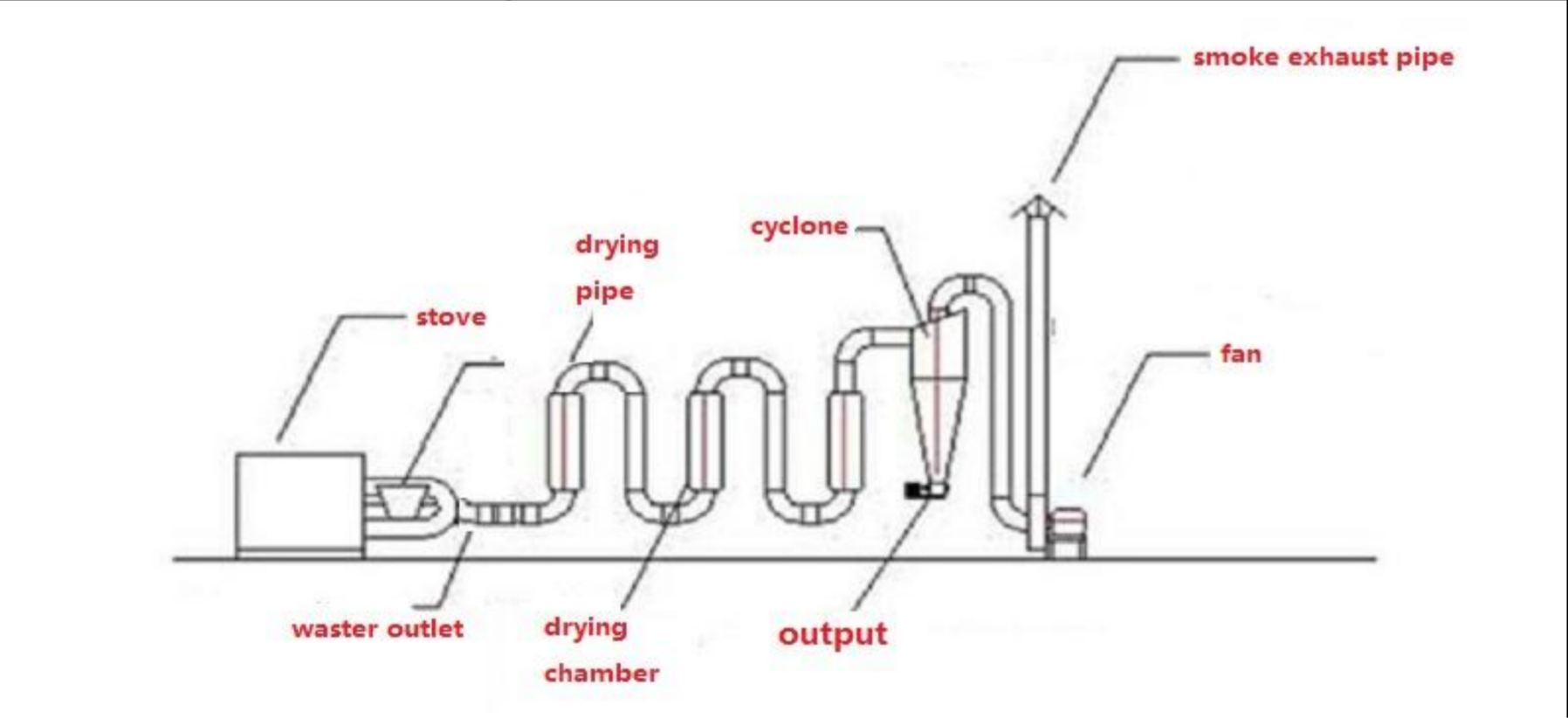   Materialele care se pot usca:- rumeguș sau paie  avînd un diametru mai mic de 3mm și o lungime mai mică de 5mm.  Capacitate de procesare: -la temperatura standard de uscare de 200*Celsius se usucă rumegușul/ paiele cu o umiditate de 35% la 10% într-un singur proces.  În funcție de umiditatea materialului de uscat se reglează temperatura de lucru.  Energia necesară procesului de uscare:-lemne 35kg/h-cărbune 20kg/h  Operația de uscare:1.După instalare, porniți exhaustorul și verificați fluxul, direcția și forța de absorbție a aerului.2.Verificați etanșeitatea îmbinărilor.3.Fixați un sac din material, fără fund la gaura de evacuare a ciclonului.4.Faceți focul și porniți exaustorul. Cînd temperatura ajunge la 180*C umpleți gaura de admisie a uscătorului cu material în prealabil sortat de impurități și așchii mai mari de 3-5 mm.NOTĂ:  Exhaustorul nu se instalează în încăperi închise.  Coșul de fum a uscătorului trebuie să fie cu 1 m mai înalt decît acoperișul spațiului.UA 160UA 220UA 320Productivitate150-250 kg/h200-300 kg/h350-550kg/hMotor exhaustor2.2 kw2.2 kw6.5 kwDebit de aer la exhaustor4.600 mc/h5.990 mc/h10.200 mc/hDiametru sistem160/320 mm220/440 mm280/560 mmDiametru rumeguș3-5 mm3-5 mm3-5 mmUmiditate rumeguș la intrare max.35%35%35%Temperatură aer la intrare200-350*C200-350*C200-350*CPreț3.000 E+ TVA3.500 E+ TVA4.731 E+ TVA